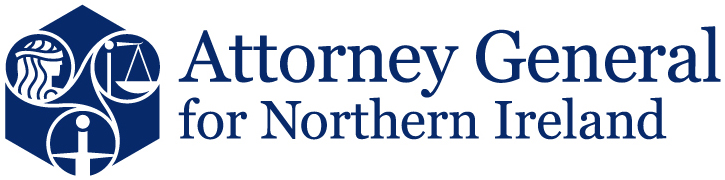 Recruitment for theOffice of the Attorney General for Trainee SolicitorClosing date for applications:12  (UK time) on 31 May 2019Current StudiesCompleted StudiesInterview/Offer of appointment - adjustment requirementsWe wish to ensure that all applicants have the opportunity to perform to the best of their ability in an interview situation.  We also wish to be able to consider any reasonable adjustments you may require should you be offered an appointment.  Please let us know if you require any reasonable adjustments, or arrangements to enable you to attend for interview or take up an offer of appointment.  I have read and understood the terms and conditions of the Trainee Solicitor Scheme.I undertake to inform the Office of the Attorney General for Northern Ireland in writing of any change in my circumstances which may occur between the date of my application and any possible date of contract commencement.The responses detailed in this application form are true and accurate to the best of my knowledge and belief. I understand that if I am found to have suppressed any material fact or to have given false answers I will be liable to disqualification or, if successful, will face termination of contract.If selected as the Trainee Solicitor, I agree to comply with the Scheme’s training schedule. I understand that should I fail to complete the training programme, I will be required to repay the tuition fees.Signed:  						              Date:  Application forms and accompanying documentation should be sent to:contact@attorneygeneralni.gov.uk or Office of the Attorney General for Northern IrelandLinum Chambers – 8th Floor2 Bedford SquareBedford StreetBelfastBT2 7ESYour application must be received no later than: 12  (UK time) on 31 May 2019Late or incomplete applications will not be accepted. It is your responsibility to ensure that your application is received by the Office of the Attorney General for  by the closing date and time:If using Royal Mail you should note that 1st class and Recorded post does not guarantee next day delivery;All application forms received by the Office of the Attorney General for  by the closing date and time will be acknowledged using the email address provided in your application formYou should contact the Office of the Attorney General for Northern Ireland on 028 9072 5333 if you do not receive an acknowledgement of your application within two days of the closing date of this competition.PART 1:                          PERSONAL DETAILSPART 1:                          PERSONAL DETAILSPART 1:                          PERSONAL DETAILSPART 1:                          PERSONAL DETAILSTitle ForenameMiddle Name(s)SurnameFormer Surname(s) (if applicable)AddressTownPostcodePlease provide details of where you can be contacted during working hours:Please provide details of where you can be contacted during working hours:Email addressTelephone PART 2:                 3rd LEVEL STUDY DETAILSTitle of CourseUniversityTitle of CourseUniversityGrade PART 3:                ELIGIBILITY AND SIFT CRITERIAEligibility CriteriaApplicants must, by the closing date for applications, be provisionally accepted for a place within the solicitors’ course at the Institute of Professional Legal Studies.Please confirm below that you meet this criterion and enclose a copy of the Institute letter. Applications that are not accompanied with a copy of the Institute letter will not be considered.Applicants must have completed the Attorney General’s Living Law Programme during sixth form studies at a participating non-grammar school. Please state the school attended while on the Living Law Programme.Please confirm below how you meet this criterion.PART 4: FURTHER INFORMATIONPART 5: DeclarationPART 6: INSTRUCTIONS FOR SUBMISSION